Тематический классный час посвященный актуальной тематике «Отцы и дети»                                                                         Выполнил: Мастер п/о Абушеев А.Л.г. Гусиноозерск 2020 годАктуальность  проблемы взаимоотношений подростков и родителей.Проблемы семьи - главные в современный период. Человек формируется как личность в семье, определяет своё миропонимание и мироощущение благодаря семейным ценностям. Взаимоотношения родителей и детей определяют формирование личности, нравственных ценностей, выбор будущего пути, взаимоотношения в будущей семье ребенка. Взаимоотношения родителей и детей - основа каждой семьи.В современном обществе разрушаются ценностные основы семьи, снижается авторитет родителей, разрывается связь поколений. В последнее время в восприятии молодежи семья утрачивает свое ценностное значение. Падает авторитет родителей: по результатам социологических исследований лишь каждый третий ребенок хочет быть похожим на своих родителей, а три четверти детей не находят понимания в семье. Статистика свидетельствует, что около 50% детей находится в зоне социального риска. Возрождение и поддержка семейных традиций - необходимое условие духовного развития общества.Очень важно, чтобы решение проблемы взаимоотношений подростков и родителей было опережающим, предваряющим те трудные ситуации, которые могут возникнуть в семьях,  а не констатирующим. Вот тогда можно говорить о положительных результатах в системе взаимоотношений родителей и детей.Предлагаемый сценарий - это классный час – дискуссия, посвященный взаимоотношениям детей и родителей. Ведущий – мастер п/о, используя разнообразные методы (информационно - проблемная беседа, интерактивная беседа, анкетирование,  дилемма,  воспитывающие, проблемные ситуации) подводит детей к выводу о необходимости уважительного, почтительного отношения к старшим и умению  находить выход из конфликтных ситуаций, которые возникают между подростками и родителями.Цель: способствовать формированию уважения к  старшим и сохранения семейных традиций как условия духовно-нравственного воспитания  подрастающего поколения.Задачи:Воспитать в подростках уважительное отношения к семье, родителям.Научить подростков  находить выход из конфликтных ситуаций, которые возникают между отцами и детьми.Формировать коммуникативные компетенции.Форма проведения: классный час – дискуссия вопросы и ответы дистанционно.Подготовительная работа с обучающимися - предварительное анкетирование. Приложение 1. План классного часа.Информационно - проблемная беседа «Отцы и дети».Интерактивная беседаПсихологический тест для подростков «Ты и твои родители: понимаете ли вы друг друга?»Проблемный афоризм.Проблемные ситуации.Дилемма: герой или преступник:Игра «Идеальные дети – идеальные родители. Незаконченные предложения.Заключительное слово.Подведение итогов (рефлексия).Оформление: на листе бумаги написать задания для студентов (незаконченные предложения):Идеальные родители - это...Идеальные дети-это...Идеальная семья - это...Ход  классного часа – дискуссииК родителям нужно относиться так же, как ты бы хотел, чтобы твои дети относились к тебе.                                                   (Сократ)    Вступительное словоМастер п/о: Сегодняшний классный час - это дискуссия. Это значит, что мы с вами будем разговаривать, спорить, убеждать друг друга. Общение будет плодотворным только в том случае, если мы будем откровенны, будем доверять друг другу. Тогда будет и радость, и польза от общенияТема нашего разговора - взаимоотношения подростков и родителей. В качестве эпиграфа  взяты слова Сократа «К родителям нужно относиться так же, как ты бы хотел, чтобы твои дети относились к тебе».Чтобы стать ближе друг к другу и настроиться на одну волну я предлагаю вам сесть не за парты, а полукругом, чтобы мы все видели друг друга.Каждому из нас случалось попадать в неприятные ситуации, которые возникают между людьми по самым разным причинам. Эти ситуации называют конфликтами. Мы сегодня попытаемся найти выходы из ситуаций вечного конфликта – конфликта «отцов» и «детей».1. Информационно - проблемная беседа «Отцы и дети».Мастер п/о.Притча о старикеСтал дед очень стар, ноги у него не ходили, глаза не видели, уши не слышали, зубов не было. И когда он ел, у него текло изо рта. Сын и невестка перестали сажать его за стол, и обедал он за печкой.За ним требовалось все больше ухода, и невестка уговорила мужа выгнать старика из дома. А вместо одежды решили отдать старику старое грязное одеяло, которым укрывали лошадей.Муж и жена отправили сынишку на конюшню за этим одеялом.Мальчик скоро прибежал и подал деду одеяло. Взял его старик, и все увидели, что это только кусок одеяла. Тогда мальчика спросили, зачем он разрезал одеяло, надо было принести целое. На что мальчик ответил: «Нет, папа, когда ты состаришься, другую половину одеяла я отдам тебе».Муж с женой посмотрели друг на друга и заплакали. Им стало стыдно, что они обижали старика, и страшно за свою старость. С тех пор стали они хорошо относиться к старику.Выскажите ваше мнение:Почему сын оставил половину одеяла отцу на будущую старость?Мастер п/о: Действительно, стыдно за свои поступки бывает не только детям, но и взрослым.  Есть такая пословица: «Ребенок учится тому, что видит у себя в дому»     Бездушие сына и невестки по отношению к отцу повернется против них. Как человек  относится к матери и отцу, так и его дети будут относиться к нему. Равнодушие к отцу – матери не прощается.Взаимоотношения в семье – эта проблема стара как мир. Противоречия между двумя поколениями были и будут всегда. Но именно в наши дни эти противоречия стали принимать такие уродливые формы. «Шнурки», «черепа», «предки», «родаки», «папик» и «мамик» - такими  оскорбительными кличками величают своих родителей современные дети.Традиция уважать родителей и вообще всех старших есть у каждого народа. Без этого ни один народ не смог бы сохраниться, передать свой опыт следующим поколениям. Традиция почитать родителей и старших была всегда сильна и в России. Каждый христианин знал древнюю библейскую легенду о сыновьях Ноя. Один из сыновей Ноя, Хам, посмеялся над отцом. За это потомки Хама навечно стали рабами, а само имя Хам стало нарицательным - так называют грубого, наглого человека, который никого не уважает, считает себя выше других. Главное правило – это заповедь: «Чти отца и матерь, да благо тебе будет и долголетен будешь на земле». Библейские заповеди нашли отражение в пословицах нашего народа. О роли родителей для детей: «Нет такого дружка, как родная матушка», «Как Бог до людей, так отец до детей», «Птица, радуйся весне, а младенец матери». О том, что нужно прислушиваться к советам родителей: «Родительское слово на ветер не молвится». В России тот, кто поднимал руку на своих родителей или оскорблял их, считался «поганым», с ним не водились, не подавали руки, не принимали в приличном обществе.2. Интерактивная беседаМастер п/о. Ребята, скажите, у кого были конфликты с родителями. Вспомните, из-за чего происходили ссоры? (Поздно пришел, курю, долго говорю по телефону, сижу за компьютером, включаю музыку на полную громкость, не помогаю по дому и т. п.)Исследования ученых говорят, что три четверти современных детей постоянно конфликтуют с родителями, некоторые дети даже убегают из дому. И у многих из них - нормальные семьи, мама и папа. Почему же дети не могут найти общего языка с родителями? Как вы думаете? Возможные ответы подростков:Родители не дают свободы.Родители ругают, бьют, достают своими поучениями.Родители ненавидят своих детей.Родители все время работают, не занимаются с детьми.Родители жадничают, не дают денег.Мастер п/о. Получается, что во всем виноваты родители, но неужели сами дети ни в чем не виноваты? Возможные ответы подростков:Дети не уважают родителей, не хотят их слушать. Дети презирают родителей за то, что они не могут заработать на достойную жизнь.Дети ленивые, не хотят учиться, помогать по дому и  т. п.Мастер п/о. Сегодня мы не будем осуждать родителей. Попробуем их понять.3. Психологический тест для подростков «Ты и твои родители: понимаете ли вы друг друга?»Разногласия с родителями  – вечная проблема, с которой сталкиваются взрослеющие дети и их родители. Полностью избежать этих размолвок, к сожалению, не всегда удается, но понять причины непонимания «отцов и детей», тем не менее, необходимо. Вникнув в суть проблемы, всегда легче выбрать верную модель поведения. Ответив на 4 предложенных ниже вопроса, вы, возможно, узнаете немного больше о себе и о своих взаимоотношениях с родителями. Приложение 2. 4. Проблемный афоризмМастер п/о. Среди афоризмов, посвященных семье, мне попался очень интересный афоризм «Первую половину жизни нам отравляют родители, а вторую - дети». Как вы понимаете эти слова?Возможные ответы подростков:В детстве нас достают родители, потом мы сами становимся родителями, и нас уже достают свои собственные дети.Сначала мы не слушаемся родителей, а потом за это наши дети не будут слушаться нас.В детстве нас раздражают родители своими поучениями, потом мы будем раздражать наших детей.Мастер п/о. А может быть, не ко всем относится этот афоризм? Возможные ответы подростков:Нет, есть такие семьи, где родители и дети - настоящие друзья, в таких семьях и дети, когда становятся родителями, тоже получают уважение от своих детей.Дело не в родителях, а в детях. Родители везде одинаковые: они хотят детям добра, потому и наказывают их. А если дети это воспринимают как отравление, то и их дети тоже ответят им тем же.Если дети уважают родителей, то и их дети тоже станут их уважать.Это относится к тем родителям, которые сами были грубыми и непослушными в детстве..К счастью, есть еще семьи, в которых дети считают родителей друзьями, прислушиваются к их советам и замечаниям, гордятся ими.  5. Проблемные ситуации.Мастер п/о. Всем молодым людям и девушкам хочется быть добрыми родителями. Вам не нравиться, когда взрослые на вас кричат, когда вас наказывают. Хочется поскорее вырасти и уйти из-под опеки взрослых, а когда тебе 16 лет…Но все-таки  есть немало ребят, у которых добрые и хорошие отношения с родителями. Как же удается им  избегать вражды и конфликтов? Сейчас мы попробуем испытать себя в нескольких ситуациях. Для начала создадим привычную семейную обстановку. Приглашаю уважаемых членов семьи занять свои места.Мастер п/о. Всё начинается с любви :создается семья, в ней рождаются и растут дети, и вдруг из очаровательной малышки выросла почти взрослая девушка. И мать с дочерью перестают друг друга понимать. Представьте ,что вы разговариваете с мамой и она вам рассказывает:Мама: Помогите, я не знаю, что делать с дочерью. Она нас с отцом совершенно не понимает! Ну ладно: причёска, голое пузо, курение – это вообще неприступная тема. Но в комнате своей можно убрать?! Там у неё – как после бомбёжки. Везде всё разбросано. В шкафу на верхней полке – учебники вперемешку с коготками, под кучей футболок можно найти пачку сигарет и тюбик моей дорогой помады! А на нижней полке тарелки с остатками еды, съеденной неделю назад. Они так будут стоять, пока я не почувствую запах! Сама не убирает и меня не пускает – это, мол, её «территория детства». Про учёбу уже не говорю – в школу стыдно зайти. Иногда так и подмывает взять ремень да выпороть хорошенько! (Обречённо) Но я пока терплю, глотаю обиды.Дочь: Родаки конкретно достали своими наездами: и то не так, и это не так. Им вообще чихать на мои дела: иду в ванную, а они говорят: «Вынеси ведро», только включу музыку, надену наушники: «Сходи за хлебом». Только возьму телефон, чтобы побазарить с друзьями: «Помой посуду!» А главное постоянно хотят рулить мной: туда не ходи, то не смотри, с тем не дружи, то не слушай. Если начинаешь отрываться, сразу называют неблагодарной. А я всё равно буду всё делать по-своему. Иначе они так и не поймут, что я уже взрослая.Мастер п/о. Два совершенно различных мнения, даже не верится, что они живут в одной семье. Ребята, как вы считаете:Хорошо ли все чувствуют себя в семье у Тани?Можно ли назвать их семью счастливой?Что отравляет отношение? Можно сказать, что между дочерью и родителями возник конфликт?Из-за чего столько эмоций и обид?Как уладить ситуацию в этой семье? (ответы детей) Мастер п/о Ежедневно в семье возникают тысячи таких ситуаций. Реагируя на них, неплохо вспомнить древнюю восточную мудрость: «Вы можете однажды пожалеть о том, что смолчали, но о сказанном будете сожалеть долго».6. Дилемма: герой или преступникМастер п/о. Но родители бывают разные, трудно почитать и уважать отца наркомана, опустившегося пьяницу, вора, убийцу и негодяя. Есть и такие отцы и матери. Неужели и их нужно почитать и уважать? Иногда жизнь ставит человека перед сложным выбором. Представим, подобную историю. Мальчик, узнав о том, что его отец и другие родственники готовятся совершить террористический акт, из чувства патриотизма и законопослушания идет в органы полиции или ФСБ и сообщает об этом. Как бы вы оценили поступок этого мальчика - предательство или героизм?Возможные ответы подростков:По отношению к отцу и родственникам - предательство, а по отношению к людям - героизм.Мальчик понимает, что террористы могут ему отомстить,  он - герой.Родственников за терроризм просто арестуют и посадят в тюрьму, а от теракта погибнут люди. Он их спасает, значит, он герой.Мастер п/о. Это очень непростая дилемма. В жизни, как правило, все намного сложнее. Родители дали нам жизнь, и их надо почитать и уважать. Но не все родители ведут себя достойно, некоторые, случается, даже преступают закон. Не дано детям перевоспитывать собственных родителей. Но бороться против зла нужно. Хотя такая борьба может окончиться трагедией.7. Игра «Идеальные дети – идеальные родители»Студентам группы: 1. Первое задание необходимо составит портрет идеальных родителей. 2. Второе задание необходимо создаст образ идеального ребенка. 3. Третье задание необходимо составит портрет идеальной семьи.Для выполнения задания нужно всего лишь закончить предложения, написанные на листе бумаги (показать на листе бумаги формата А4, написать предложения для каждого в группе):Идеальные родители - это...Идеальные дети - это...Идеальная семья - это... Напишите, что же у вас получилось.(Мастер п/о читает слова студентов группы.)Возможные ответы подростков:Первой группы: не ругают, все разрешают, все покупают, дают денег, ничего не заставляют делать, строгие, но справедливые, уважают детей, никогда не кричат, не унижают детей, приучают к труду, много рассказывают, возятся с детьми и т. п.Второй группы: слушают, подчиняются, помогают по хозяйству, уважают, жалеют родителей, хорошо учатся, самостоятельные, не огрызаются, не курят, не пьют, не ругаются, не воруют, не дружат с плохими мальчиками и девочками и т. п.Третьей группы: дружная, трудолюбивая, где у всех все есть, все уважают друг друга, где есть взаимопомощь, поддержка, забота, тепло и уют, откуда не хочется уходить, где всем хорошо.8. Заключительное словоМастер п/о. Мы сегодня говорили об уважении к родителям, о семейных ценностях. Всем известна древняя притча о трех буханках хлеба. Один человек покупал каждый день три буханки хлеба. На вопрос продавца, зачем ему столько, он отвечал, что себе оставляет только одну буханку, а две оставшиеся делит таким образом: одной - долг возвращает, вторую - в долг дает.O каком долге говорил этот человек? О долге детей перед родителями и о долге родителей перед детьми.Совместное составление общих правил для родителей и детей.Мастер п/о. Наше общение подходит к концу. В заключение хочу дать вам совет: доверяйте своим родителям, делитесь с ними своими радостями и горестями, жалейте их, не огорчайте понапрасну, помогайте. И старайтесь не обижаться на них. Ведь родители - это единственные люди на земле, которые самоотверженно и бескорыстно любят вас.9. Подведение итогов (рефлексия) Мастер п/о. Полезен ли был наш сегодняшний разговор? О чем задумались? Что решили?Приложение 1.Предварительное анкетирование обучающихсяВсегда ли вам хочется возвращаться домой?Бывают ли конфликты в семье?Доверяете ли вы родителям свои тайны?Насколько уютно и комфортно вы ощущаете себя в семье?Хотели бы вы повторить в своих семейных отношениях опыт родителей?Обращаетесь ли вы за помощью к родителям?Спорите ли вы с родителями?Навязывают ли родители вам своё мнение?Приложение 2.Психологический тест для подростков«Ты и твои родители: понимаете ли вы друг друга?»1. Представьте себе, что ваш хороший знакомый попросил вас посидеть с его четырехлетним племянником, пока он выполнит внезапно появившиеся срочные дела. У вас как раз свободный день (выходной). Ваши действия: 
а) откажусь (придумаю какую-нибудь причину, по которой я не смогу выполни его просьбу) (2); 
б) соглашусь, но (в шутку) поинтересуюсь, какое вознаграждение я за это получу (4); 
в) соглашусь с удовольствием, так как люблю детей (6); 
г) соглашусь, хоть мне бы и не хотелось сидеть с ребенком (8). 2. Вы поленились и не выполнили просьбу ваших родителей (представьте себе, что мама (папа) попросили вас, например, купить продукты), а времени уже много – скоро они вернутся с работы. Ваши действия: 
а) быстро оденусь и сбегаю за продуктами, так как мне будет неудобно перед родителями (6); 
б) быстро оденусь и сбегаю за продуктами, так как не хочу, чтобы меня «пилили» (4); 
в) не пойду – придумаю «уважительную» причину, убедительно объясняющую, почему я не выполнил просьбу (2); 
г) не пойду, так как не хочу суетиться, просто честно скажу, что поленился (8). 

3. Представьте себе, что в школе у вас последнее время дела идут «не очень». «запущено» несколько предметов, родители в курсе. Вы сообщаете родителям, что идете вечером на интересное для вас мероприятие (в кино, на дискотеку и т. п.). Родители не возражают, но напоминают вам о ваших проблемах с учебой. Ваша реакция: 
а) успокою родителей, что возьмусь за учебу(6); 
б) весело отшучусь (4); 
в) разозлюсь, возможно, ядовито отвечу что-нибудь, или молча выслушаю, оденусь и уйду (2); 
г) приведу серьезные аргументы, почему я иду на данное мероприятие, например, «мне как раз и нужно отдохнуть сейчас для последующей успешной учебы» (8) 
4. Вам на день рождения родители дарят вещь, которую вы давно хотели получить, но вы с ужасом обнаруживаете, что она совершенно не такая, какую вам бы хотелось (например, ужасно некрасивый сотовый телефон). Ваши действия: 
а) не подам вида, с улыбкой поблагодарю родителей (6); 
б) возьму подарок, не изображая особой радости (2); 
в) скажу, что это «прекрасный телефон» и тут же подарю его младшему брату (сестре), которому он действительно очень приглянулся (4); 
г) признаетесь, что это «не совсем то, что вы хотели», объясняете, чего именно вы ждали, но при этом находите положительные характеристики подарка (8). 

Просуммируйте все баллы, которые указаны в скобках напротив Ваших ответов:
8 баллов: Ваш тип поведения – «Трусоватый». Вы стараетесь избегать конфликтов с родителями, но не столько потому, что искренне стремитесь к хорошим взаимоотношениям, сколько потому, что побаиваетесь последствий вашего «непослушания». Поэтому иногда вы можете и «приврать». Совет: постарайтесь вести себя честнее, ведь сдерживание конфликта за счет обмана – не самый лучший путь к хорошим взаимоотношениям. 

10 - 16 баллов: Ваш тип поведения – «Весельчак». Вы стараетесь перевести все конфликты в шутку, это, с одной стороны, похвально. С другой стороны, возможно, вам следует иногда быть посерьезнее, иначе может сложиться впечатление, что вы не воспринимаете окружающих всерьез. 

18-24 балла: Ваш тип поведения – «Добряк». Вы по натуре очень добрый человек. Замечательно, что вы стремитесь к гармоничным отношениям с родителями. Но иногда вы страдаете от своей доброты – ее не всегда адекватно воспринимают. Постарайтесь не просто быть добрым, а стать немного рассудительнее и практичнее. 

26-32 балла: тип поведения – «Серьезный». Вы очень рациональны, в своем поведении немного напоминаете компьютер. Ваши отношения с родителями станут лучше, если вы проанализируете предыдущие комментарии и выберете для себя оптимальную модель поведения с учетом того фактора, что ваши родители (да и вы сами) – люди, а людям, кроме чистого «рацио», требуется еще немного «человеческого».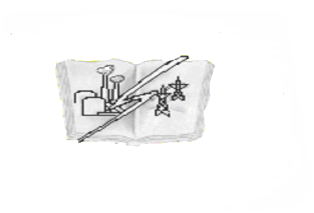 Министерство образования и науки Республики БурятияГБПОУ «Гусиноозерский энергетический техникум»2.Воспитательная работаСК-ВР--2.-20Тематический классный час1Любите, цените и берегите друг друга.2Больше времени проводите со своей семьёй.3Обсуждайте возникшую проблему спокойно, без крика и раздражения4Постарайтесь понять друг друга.5Родители! Будьте примером для своих детей.6Дети! Не слишком сердитесь на родителей. Помните, что они были Вами, а Вы будете ими.